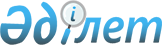 2023 жылғы 1 шілдеден бастап 2024 жылғы 1 шілдеге дейін балық ресурстарын және басқа да су жануарларын алып қою лимиттерін бекіту туралыҚазақстан Республикасы Экология және табиғи ресурстар министрінің м.а. 2023 жылғы 13 маусымдағы № 190 бұйрығы. Қазақстан Республикасының Әділет министрлігінде 2023 жылғы 15 маусымда № 32803 болып тіркелді       "Жануарлар дүниесін қорғау, өсімін молайту және пайдалану туралы" Қазақстан Республикасы Заңының 9-бабы 1-тармағының 55) тармақшасына сәйкес, БҰЙЫРАМЫН:       1. Осы бұйрыққа қосымшаға сәйкес 2023 жылғы 1 шілдеден бастап 2024 жылғы 1 шілдеге дейін балық ресурстарын және басқа да су жануарларын алып қою лимиттері бекітілсін.       2. Қазақстан Республикасы Экология және табиғи ресурстар министрлігінің Балық шаруашылығы комитеті заңнамада белгіленген тәртіппен:      1) осы бұйрықтың Қазақстан Республикасы Әділет министрлігінде мемлекеттік тіркелуін;      2) осы бұйрық ресми жарияланғаннан кейін оның Қазақстан Республикасы Экология және табиғи ресурстар министрлігінің интернет-ресурсында орналастырылуын;      3) осы бұйрық мемлекеттік тіркелгеннен кейін он жұмыс күн ішінде Қазақстан Республикасы Экология және табиғи ресурстар министрлігінің Заң қызметі департаментіне осы тармақтың 1) және 2) тармақшаларында көзделген іс-шаралардың орындалуы туралы мәліметтердің ұсынылуын қамтамасыз етсін.      3. Осы бұйрықтың орындалуын бақылау жетекшілік ететін Қазақстан Республикасының Экология және табиғи ресурстар вице-министріне жүктелсін.      4. Осы бұйрық алғашқы ресми жарияланған күнінен кейін күнтізбелік он күн өткен соң қолданысқа енгізіледі. 2023 жылғы 1 шілдеден бастап 2024 жылғы 1 шілдеге дейін балық ресурстарын және басқа су да жануарларын алып қою лимиттері 1-тарау. Халықаралық және республикалық маңызы бар балық шаруашылығы су айдындары 1-параграф. Жайық-Каспий бассейні      (тоннамен) 2-параграф. Балқаш көлі және Іле өзенінің сағасы 3-параграф. Алакөл көлдері жүйесі 4-параграф. Іле өзеніндегі Қапшағай су қоймасы 5-параграф. Ертіс өзеніндегі Бұқтырма су қоймасы 6-параграф. Жайсан көлі 7-параграф. Ертіс өзеніндегі Шүлбі су қоймасы 8-параграф. Ертіс өзеніндегі Өскемен су қоймасы 9-параграф. Ертіс өзені 10-параграф. Арал (Кіші) теңізі 11-параграф. Сырдария өзені 12-параграф. Арал (Үлкен) теңізі 13-параграф. Сырдария өзеніндегі Шардара су қоймасы 14-параграф. Есіл өзені 15-параграф. Сілеті өзені 16-Параграф Тобыл өзені 17-параграф. Нұра өзені 18-параграф. Қаныш Сәтпаев атындағы канал 2-тарау. Жергілікті маңызы бар балық шаруашылығы су айдындары 1-параграф. Ақмола облысы 2-параграф. Ақтөбе облысы 3-параграф. Алматы облысы 4-параграф. Батыс Қазақстан облысы 5-Параграф. Шығыс Қазақстан облысы 6-Параграф. Жамбыл облысы 7-параграф. Қарағанды облысы 8-параграф. Қостанай облысы 9-параграф. Қызылорда облысы 10-параграф. Павлодар облысы 11-параграф. Солтүстік Қазақстан облысы 12-параграф. Ұлытау облысы 13-параграф. Түркістан облысы      Ескертпелер:      * ғылыми-зерттеу жұмыстарын ескере отырып;      ** 3 тоннадан аспайтын балық аулау лимиті бар жергілікті маңызы бар балық шаруашылығы су айдындары;      *** бекіре балығы түрлерін ғылыми-зерттеу үшін аулау квотасы;      **** өсімді молайту мақсатында бекіре балығы түрлерін аулау квотасы;      ***** ғылыми-зерттеу үшін аулау квотасы;      ******өсімді молайту мақсатында және ғылыми-зерттеу үшін аулау квотасы;      ******* өсімді молайту мақсатында аулау квотасы;      ******** мелиоративтік аулау квотасы© 2012. Қазақстан Республикасы Әділет министрлігінің «Қазақстан Республикасының Заңнама және құқықтық ақпарат институты» ШЖҚ РМК      Қазақстан РеспубликасыЭкология және табиғиресурстар министрінің м.а      Қазақстан РеспубликасыЭкология және табиғиресурстар министрінің м.аГ. АзидуллинҚазақстан Республикасы
Экология және табиғи
ресурстар министрінің м.а.
2023 жылғы 13 маусымдағы
№ 190 Бұйрығына
қосымшаҚазақстан Республикасы
Экология және табиғи
ресурстар министрінің м.а.
2023 жылғы 13 маусымдағы
№ 190 Бұйрығына
қосымшаҚазақстан Республикасының
Экология және табиғи ресурстар
министрінің 2023 жылғы
№Қазақстан Республикасының
Экология және табиғи ресурстар
министрінің 2023 жылғы
№№Балық және басқада су жануарларының түрлеріСу айдынының атауыСу айдынының атауыСу айдынының атауыСу айдынының атауыСу айдынының атауыСу айдынының атауы№Балық және басқада су жануарларының түрлері"Ақ-Жайық" ерекше қорғалатын табиғи аумағының буферлік аймағын қоса алғанда, Жайық өзені сағалық кеңістігімен"Ақ-Жайық" ерекше қорғалатын табиғи аумағының буферлік аймағын қоса алғанда, Жайық өзені сағалық кеңістігіменҚиғаш өзені сағалық кеңістігіменКасий теңізіКасий теңізіБарлығы№Балық және басқада су жануарларының түрлеріАтырау облысы шегіндеБатыс Қазақстан облысы шегіндеҚиғаш өзені сағалық кеңістігіменАтырау облысы шегіндеМаңғыстау облысы шегіндеБарлығы123456781Бекіре тұқымдастарының түрлері оның ішінде:2,012,012Қортпа0,5***2,013Орыс бекіресі0,3***2,014Шоқыр1,0***2,015Пілмай0,2***2,016Сүйрік0,01***2,017Бекіре тұқымдастарының түрлері оның ішінде:4,634,638Қортпа1,8****4,639Шоқыр2,09****4,6310Орыс бекіресі0,6****4,6311Пілмай0,06****4,6312Сүйрік0,08****4,6313Ірі балықтар оның ішінде:760,480,173979,2193611,0570,05920,87214Көксерке228,3060,026*****40,625700,0161,01129,95715Сазан190,60,058*****125,4151390,0209,01915,07316Ақмарқа340,4540,033*****12,058640,0992,54517 Жайын 0,4*****0,044*****440,422526,0966,86618 Шортан 0,4*****360,699345,0706,09919Күтім10,0200,021020Берш0,12*****0,012*****0,13221Дөңмаңдай0,2*****0,222Ұсақ балықтар оның ішінде:3450,7820,2512878,1922692,0480,09501,22523Қаракөз734,012605,6231000,0220,02559,63524Табан2370,0610,056*****1339,767913,0260,04882,88425Мөңке296,834720,417223,01240,25126Алабұға39,67269,0108,67227Оңғақ18,90818,90828Қызылқанат80,59471,0151,59429Балпанбалық0,099*****73,211117,0190,3130Синец0,044*****0,04431Қылышбалық49,4750,052*****192,0241,52732Рыбец0,4*****0,433Айнакөз107,0107,034Шабақтар, оның ішінде:255,08145,08400,035Кәдімгі255,04845,05100,036Анчоус тәрізділер3300,03300,037Майшабақтар, оның ішінде:142,0430,0572,038Каспий қарынсауы32,090,0122,039Бадырақ көз қарынсауы80,0220,0300,040Жұмырбасты қарынсау30,0120,0150,041Кефаль3,0*****580,01520,02103,042Шаяндар3,4667,010,46643Жиыны*4220,9020,4243860,8777280,011152,026514,203№Балықтардың түрлеріБарлығы, тоннаБарлығы, тоннаБарлығы, тонна№Балықтардың түрлеріБалқаш көліІле өзеніІле өзені сағасының су айдындары123451Табан6036,01,364,722Көксерке651,02,358,563Ақмарқа252,04,47,364Қаракөз352,05,9715,725Жайын404,02,8816,736Берш110,01,1415,817Сазан401,09,1722,048Мөңке210,01,1314,319Ақ амур-2,93,1510Жыланбас174,02,6730,0811Жиыны*8590,033,97138,48№Балықтардың түрлеріБарлығы, тоннаБарлығы, тоннаБарлығы, тонна№Балықтардың түрлеріАлакөл көліҚошқаркөл көліСасықкөл көлі123451Табан107,524,3114,12Алабұға315,824,759,63Мөңке88,330,3170,84Көксерке81,326,390,15Торта-18,026,96Сазан103,124,6103,147Жиыны*696,0148,2564,64№Балықтардың түрлеріБарлығы, тонна1231Табан812,52Көксерке98,73Сазан56,74Ақмарха62,85Жайын53,96Дөңмаңдай46,87Ақ амур24,08Қаракөз102,09Мөңке26,910Жыланбас47,511Жиыны*1331,8№Балықтардың түрлеріБарлығы, тонна1231Табан1307,02Торта317,03Алабұға301,04Көксерке295,05Шортан176,06Көкшұбар398,07Пайдабалық59,08Мөңке9,09Шаян78,87810Сазан (карп)0,1*****11Аққайран0,1*****12Оңғақ0,1*****13Жиыны*2941,178№Балықтардың түрлеріБарлығы, тонна1231Табан4552,02Торта195,03Алабұға380,04Көксерке1225,05Шортан356,06Аққайран8,07Мөңке9,08Сазан (карп)0,2*****9Нәлім0,05*****10Оңғақ0,05*****11Жиыны*6725,3№Балықтардың түрлеріБарлығы, тонна1231Табан105,02Көксерке79,03Торта161,04Алабұға136,05Мөңке4,06Сазан (карп)0,04*****7Шортан0,02*****8 Пайдабалық 0,02*****9Көкшұбар0,02*****10Жиыны*485,1№Балықтардың түрлеріБарлығы, тонна1231Табан5,792Торта8,193Алабұға7,964Көкшұбар5,265Көксерке0,01*****6Шортан0,02*****7Мөңке0,01*****8Пайдабалық0,01*****9Жиыны*27,25№Балықтардың түрлеріБарлығы, тонна1231Табан10,22Алабұға7,03Торта5,04Мөңке0,04*****5Көксерке0,05*****6 Оңғақ 0,02*****7Сүйрік0,05*****8Шортан0,05*****9Жиыны*22,41№Балықтардың түрлеріБарлығы, тонна1231Шортан58,042Табан2464,33Ақмарқа182,024Сазан165,75Қылышбалық143,276Торта2262,997Көксерке1342,968Түйетабан0,2*****9Айнакөз0,2*****10Ақ амур0,2*****11Ақ дөңмаңдай31,5412Қызылқанат93,3713Жайын55,9114Жыланбас88,5915Шемая19,3916Мөңке11,7917Жиыны*6920,47№Балықтардың түрлеріБарлығы, тоннаБарлығы, тонна№Балықтардың түрлеріҚызылорда облысы шегіндеТүркістан облысы шегінде12341Сазан1,15115,852Табан3,518,533Торта1,3637,224Көксерке1,4324,155Ақмарқа1,7811,526Қылышбалық-17,47Мөңке-30,858Дөңмаңдай-9,589Жайын-11,610Жиыны*9,221176,7№Балық және басқа су жануарларының түрлеріБарлығы, тоннаБарлығы, тонна№Балық және басқа су жануарларының түрлеріАқтөбе облысы шегіндеҚызылорда облысы шегінде12341Артемия жұмыртқалары197,732,952Жиыны*197,732,95№Балық және басқа су жануарларының түрлеріБарлығы, тонна1231Мөңке705,332Сазан177,633Ақмарқа141,664Табан151,775Жайын50,166Дөңмаңдай76,497Көксерке575,338Торта222,269Қылышбалық65,1510Жиыны*2165,78№Балықтардың түрлеріБарлығы, тоннаБарлығы, тоннаБарлығы, тонна№Балықтардың түрлеріАқмола облысы шегіндеСолтүстік Қазақстан облысы шегіндеҚарағанды облысы шегінде123451Шортан2,063,090,0052Торта1,061,850,0053Алабұға0,712,360,0054Табан1,263,190,0055Оңғақ0,180,076Көксерке0,937 Нәлім 0,528Жиыны*5,2712,010,025№Балықтардың түрлеріБарлығы, тоннБарлығы, тоннБарлығы, тонн№Балықтардың түрлеріАқмола облысы шегіндеСолтүстік Қазақстан облысы шегіндеПавлодар облысы шегінде123451Шортан1,221,00,142Торта2,611,890,473Алабұға2,191,580,144Табан1,420,760,145Оңғақ1,47-0,26Сазан (карп)-0,710,127 Мөңке -0,550,18Жиыны*8,916,491,31№Балықтардың түрлеріБарлығы, тонна1231Торта2,62Табан4,03Алабұға3,94Шортан4,95Жиыны*15,4№Балықтардың түрлеріБарлығы, тоннаБарлығы, тонна№Балықтардың түрлеріАқмола облысы шегіндеҚарағанды облысы шегінде12341Мөңке3,72,62Сазан (карп)0,81,03Торта2,42,54Табан2,32,15 Оңғақ 0,050,156Шортан7,66,57Алабұға3,76,08Көксерке0,40,39Жиыны*20,9521,15№Балықтардың түрлеріБарлығы, тоннаБарлығы, тонна№Балықтардың түрлеріПавлодар облысы шегіндеҚарағанды облысы шегінде12341Табан29,51637,2842Торта24,08130,4193Алабұға18,07222,8284Мөңке9,34311,8025Шортан22,21828,0666Оңғақ4,9036,1947Көксерке1,3801,7438Рипус0,022*****0,028*****9Сазан0,022*****0,028*****10Жиыны*109,557138,392№ Су айдындарыБарлығы, тоннаБалық және басқа су жануарларының түрлеріБалық және басқа су жануарларының түрлеріБалық және басқа су жануарларының түрлеріБалық және басқа су жануарларының түрлеріБалық және басқа су жануарларының түрлеріБалық және басқа су жануарларының түрлеріБалық және басқа су жануарларының түрлеріБалық және басқа су жануарларының түрлеріБалық және басқа су жануарларының түрлеріБалық және басқа су жануарларының түрлеріБалық және басқа су жануарларының түрлері№ Су айдындарыБарлығы, тоннакарасьтабанкарп (сазан)ақсақашортаналабұғатортаоңғақкөксеркегаммарусартемия жұмыртқалары12345678910111213141Итемген көлі7,07,02Барсен көлі5,01,50,51,01,50,53Арлан тоғаны3,23,24Шошқалы көлі7,07,05Мамай көлі5,05,06Қожақкөл көлі14,012,02,07Қаракөл көлі6,03,01,01,00,50,58Қоржынкөл көлі4,12,51,50,19Қалмақкөл көлі4,04,010Айдабол көлі313,020,05,03,011Қарағай көлі4,02,02,012Шалқар көлі51,214,119,90,85,43,62,40,24,813Біртабан көлі3,20,60,70,20,40,50,30,514Шолақ көлі19,64,66,10,52,31,92,20,51,515Көктал көлі17,33,85,10,62,32,12,20,30,916Владимирское көлі6,05,01,017Майбалық көлі23,07,03,07,02,02,02,018Ақпан көлі3,41,00,50,50,30,30,30,519Балықтыкөл көлі3,32,00,30,50,30,220Астана су қоймасы (Вячеславское)11,61,21,03,02,01,82,621Шағалы су қоймасы42,28,54,07,77,26,88,022Қоянды су қоймасы3,01,02,023Жарсор көлі47,047,024Есенбек көлі24,524,525Ащысор көлі37,337,326Молдыбай көлі12,112,127Жамантұз көлі37,437,428Тұздыкөл көлі24,724,729Қарасор көлі49,149,130Тұзащы көлі11,111,131Қопа көлі5,842,680,42,7632Шыбындыкөл көлі15,615,633Басқа да су айдындары**104,3264,262,897,60,87,56,714,668,60,31,034Жиыны*643,06166,1651,5728,522,838,632,0125,361221,861243,2№Су айдындарыБарлығы, тоннаБалық және басқа су жануарларының түрлеріБалық және басқа су жануарларының түрлеріБалық және басқа су жануарларының түрлеріБалық және басқа су жануарларының түрлеріБалық және басқа су жануарларының түрлеріБалық және басқа су жануарларының түрлеріБалық және басқа су жануарларының түрлеріБалық және басқа су жануарларының түрлеріБалық және басқа су жануарларының түрлеріБалық және басқа су жануарларының түрлеріБалық және басқа су жануарларының түрлеріБалық және басқа су жануарларының түрлеріБалық және басқа су жануарларының түрлері№Су айдындарыБарлығы, тоннашаяншортантабанмөңкекарп (сазан)аққайрантортақызылқнатоңғақжайыналабұғакөксеркебалпан123456789101112131415161Үлкен Хобда және Қара хобда өзені4,70,80,60,60,30,40,30,60,20,80,12Ойыл өзені3,80,31,20,10,20,50,80,30,10,33Ор өзені6,240,11,570,10,201,240,550,340,61,544Ақтөбе су қоймасы71,10,70,215,628,36,14,56,54,255Ойсылқара су қоймасы7,20,31,51,51,42,56Шалқар көлі5,251,982,10,670,57Үлкен және Кіші Жалаңаш көлі1313,50,81,13,51,71,48Сазды су қоймасы4,21,12,080,420,69Байтақкөл көлі25,545,640,73,235,071,510,448,9510Қармақкөл көлі13,183,420,211,85,010,321,091,3311Темір өзені3,10,20,20,30,40,10,10,60,30,20,60,112Ілек өзені1,70,30,20,20,10,40,10,30,113Ілек өзені сағасы0,1630,030,030,010,0030,060,0314Ұлқаяқ өзені0,950,250,370,190,1415Телқара өзені1,810,650,080,170,170,070,240,090,3416Қиыл өзені1,380,10,20,20,040,10,10,20,10,30,0417Мамыркөл көлі2,70,10,11,50,70,10,10,118Жиыны*166,0132,9815,4422,7642,6119,9713,0415,0032,512,131,122,9350,54№Су айдындарыБарлығы, тоннаБалық және басқа су жануарларының түрлеріБалық және басқа су жануарларының түрлеріБалық және басқа су жануарларының түрлеріБалық және басқа су жануарларының түрлеріБалық және басқа су жануарларының түрлеріБалық және басқа су жануарларының түрлеріБалық және басқа су жануарларының түрлеріБалық және басқа су жануарларының түрлеріБалық және басқа су жануарларының түрлеріБалық және басқа су жануарларының түрлері№Су айдындарыБарлығы, тоннатабанақмарқамөңкесазанқаракөзжайынкөксеркедөңмаңдайақ амуржыланбас123456789101112131Михайлов көлі14,0942,6270,3700,6021,3780,4761,0851,1071,1731,1844,0922Жиыны*14,0942,6270,370,6021,3780,4761,0851,1071,1731,1844,092№Су айдындарыБарлығы, тоннаБалық және басқа су жануарларының түрлеріБалық және басқа су жануарларының түрлеріБалық және басқа су жануарларының түрлеріБалық және басқа су жануарларының түрлеріБалық және басқа су жануарларының түрлеріБалық және басқа су жануарларының түрлеріБалық және басқа су жануарларының түрлеріБалық және басқа су жануарларының түрлеріБалық және басқа су жануарларының түрлеріБалық және басқа су жануарларының түрлеріБалық және басқа су жануарларының түрлеріБалық және басқа су жануарларының түрлеріБалық және басқа су жануарларының түрлеріБалық және басқа су жануарларының түрлеріБалық және басқа су жануарларының түрлеріБалық және басқа су жануарларының түрлеріБалық және басқа су жануарларының түрлеріБалық және басқа су жануарларының түрлері№Су айдындарыБарлығы, тоннакөксеркеқылышбалықшортанаққайранқызылқанаттабантортакүміс түстес мөңкеалтын түстес мөңкезолотойоңғақкөктыраналабұғаақмарқасазанбалпанжайыншаянқаракөз1234567891011121314151617181920211Сарышығанақ көлі31,147,113,06,961,15,977,02Шалқар көлі17,491,6415,853Дөңгелек су қоймасы26,220,21,951,60,393,061,415,180,53,90,971,460,551,110,873,074Грачи 1 өзені1,470,40,070,080,080,660,030,080,075Грачи 2 өзені1,220,090,040,030,240,340,190,150,146Кировское су қоймасы36,150,551,248,920,373,791,761,321,751,910,580,585,088,37Кроей су қоймасындағы Ембулатовка өзені1,330,180,460,160,280,258Солянка көлі1,360,220,070,050,230,030,560,29Бітік су қоймасы37,30,673,151,680,942,43,715,761,260,480,32,313,532,198,9210Пятимар су қоймасы25,710,092,34,010,862,50,370,482,490,080,443,368,7311Солянка су қоймасындағы өзен0,790,070,290,160,030,160,0812Үлкен Үзен өзені22,80,120,70,210,521,280,51,391,881,360,850,7913,213Кіші Үзен өзені19,40,691,381,861,370,281,513,461,121,336,414Күшім өзені26,790,190,921,70,232,931,283,230,480,220,070,891,430,680,710,791,789,2615Быковка өзені0,630,560,010,0616Жиыны*249,82,317,2625,141,5614,9616,7921,5612,52,363,858,4614,074,6314,16,1113,2165,0815,85№Су айдындарыБарлығы, тоннаБалық және басқа су жануарларының түрлеріБалық және басқа су жануарларының түрлеріБалық және басқа су жануарларының түрлері№Су айдындарыБарлығы, тоннаалабұғатортасазан1234561Кіші Таловка көлі0,0570,0190,0220,0162Жиыны*0,0570,0190,0220,016№Су айдындарыБарлығы, тоннаБалық және басқа су жануарларының түрлеріБалық және басқа су жануарларының түрлеріБалық және басқа су жануарларының түрлеріБалық және басқа су жануарларының түрлеріБалық және басқа су жануарларының түрлеріБалық және басқа су жануарларының түрлеріБалық және басқа су жануарларының түрлеріБалық және басқа су жануарларының түрлеріБалық және басқа су жануарларының түрлеріБалық және басқа су жануарларының түрлеріБалық және басқа су жануарларының түрлері№Су айдындарыБарлығы, тоннатабанкарп(сазан)көксеркеқызылқанатжыланбасмөңкеАқ дөңмаңдайшортанақ амурқаракөзшаян12345678910111213141Кіші Ақкөл көлі2,2260,311,9162Майбұлақ көлі1,6270,7250,9023Қарықорган-2 көлі0,8610,3150,1590,2100,1774Қарасу көлі0,5240,2930,2315Каскад-Кайнар көлі0,5270,3200,2076Сеңгірбай-1 көлі5,2981,1671,2130,6430,7881,0430,4447Сеңгірбай -2 көлі0,5440,1840,0600,1710,1298Сеңгірбай -3 көлі2,0640,4940,3350,3870,2410,4410,1669Ақермен-1 көлі1,2850,2120,2240,1530,2290,0780,2340,15510Корейское көлі0,6040,3680,1150,12111Ақкүшік көлі0,5690,3110,1460,11212Бекнұр көлі0,3730,2400,0300,10313Багара көлі0,9930,2830,1620,1620,2080,17814Сарыбалдақ көлі5,8990,2802,4050,7150,5120,7390,5640,68415Юбилейное көлі3,4940,3921,2890,4210,5900,4160,38616Темірбек көлі1,1310,2840,3080,3080,23117Жиеналы көлі********14,4122,0034,2914,0453,0330,4880,55218Жиыны*42,4312,6759,26,5272,1957,5029,660,6640,932,140,3860,552№Су айдындарыБарлығы, тоннаБалық және басқа су жануарларының түрлеріБалық және басқа су жануарларының түрлеріБалық және басқа су жануарларының түрлеріБалық және басқа су жануарларының түрлеріБалық және басқа су жануарларының түрлеріБалық және басқа су жануарларының түрлеріБалық және басқа су жануарларының түрлеріБалық және басқа су жануарларының түрлеріБалық және басқа су жануарларының түрлеріБалық және басқа су жануарларының түрлеріБалық және басқа су жануарларының түрлеріБалық және басқа су жануарларының түрлеріБалық және басқа су жануарларының түрлеріБалық және басқа су жануарларының түрлеріБалық және басқа су жануарларының түрлері№Су айдындарыБарлығы, тоннаоңғақшортантабанакарп (сазан)көксеркемөңкетортаалабұғааққайранақсақашаянжыланбасқаракөзбершжайын1234567891011121315161718191Шерубай-Нұра су қоймасы17,24,51,14,52,34,82Самарқанд су қоймасы50,11,720,00,53,120,92,31,63Балықтыкөл көлі14,210,14,14Ынтымақ су қоймасы18,3580,8221,831,21,378,6132,422,1035Есіл су қоймасы3,370,3721,0080,70,160,6120,5186Рудничное көлі11,92,25,74,07Құлса өзені11,211,28Ащысу қоймасы5,82,00,32,01,00,59Федоровское су қоймасы20,968,826,655,4910Сасықкөл көлі41,61,48,90,60,821,06,02,911Ботақара көлі7,46,50,912Шыбынды көлі8,638,6313Чкаловское су қоймасы********7,07,014Үлкен Қаракөл көлі ********12,5730,3712,7091,3520,4553,1902,2120,5441,74015Басқа да су айдындары**19,4040,31,450,271,910,1442,562,430,30,0516Жиыны*249,6950,67215,38035,87110,1097,882118,56223,84225,2410,3004,1000,0503,1902,2120,5441,740№Су айдындарыБарлығы, тоннаБалық және басқа су жануарларының түрлеріБалық және басқа су жануарларының түрлеріБалық және басқа су жануарларының түрлеріБалық және басқа су жануарларының түрлеріБалық және басқа су жануарларының түрлеріБалық және басқа су жануарларының түрлеріБалық және басқа су жануарларының түрлеріБалық және басқа су жануарларының түрлеріБалық және басқа су жануарларының түрлеріБалық және басқа су жануарларының түрлеріБалық және басқа су жануарларының түрлеріБалық және басқа су жануарларының түрлеріБалық және басқа су жануарларының түрлері№Су айдындарыБарлығы, тоннамөңкетабанкарпақсақашортаноңғақтортаалабұғааққайранкөксеркешаянартмеия жұмыртқаларыгаммарус123456789101112131415161Мырзакөл көлі3,01,01,01,02Сұлукөл көлі3,01,01,01,03Колесниково көлі3,03,04Котюбок тоғаны10,010,05Алакөл сағасы7,00,30,50,55,00,50,26Шортанды өзені7,20,50,50,55,00,50,27Ұлқаяқ өзені8,20,50,50,55,01,00,20,58Сарыөзен өзені9,90,50,51,02,05,00,50,20,29№ 3 бөгеті3,0310Қызыл-Жар су қоймасы31,01,02,01,02,03,020,02,011Валерьяновская балка көлі3,01,01,01,012Қарақамыс көлі4,04,013Обаған өзені5,03,01,01,014Ұлыкөл көлі3,03,015Жаркаин көлі5,03,02,016Талы көлі67,01,01,035,030,017Бидайық көлі (Солдатское)12,550,50,70,510,250,618Торгай өзені (Акиин)9,51,06,02,00,519Алакөл көлі (Мокрое)5,53,50,80,20,50,520Алакөл көлі7,07,021Мазарево көлі4,01,50,70,50,60,722Ақжар су қоймасы7,00,50,51,05,023Тентексор көлі (Тынықсор)62,062,024Қарасор (1) көлі31,031,025Қарасор бұлағы28,028,026Тұзкөл көлі23,023,027Қаратомар су қоймасы300,020,010,010,040,050,070,0100,028Жоғары Тобыл су қоймасы440,030,010,010,040,0100,0100,0150,029Қарасор (2) көлі56,056,030Желқуар су қоймасы20,02,02,02,04,01,03,06,031Жаман көлі12,14,051,1232Қарасор (3) көлі210,0210,033Аласор көлі90,090,034Сарыкөл көлі8,06,02,035Речное көлі22,04,04,04,04,06,036Саз көлі5,05,037Басқа да су айдындары**92,0860,980,99,81,77,71,81,84002,101,3Жиыны*Жиыны*1617,03116,7855,44521,7115,713,1247,65225,80,825018,85051,3№Су айдыныБарлығы, тоннаБалық және басқа да су жануарларының түрлеріБалық және басқа да су жануарларының түрлеріБалық және басқа да су жануарларының түрлеріБалық және басқа да су жануарларының түрлеріБалық және басқа да су жануарларының түрлеріБалық және басқа да су жануарларының түрлеріБалық және басқа да су жануарларының түрлеріБалық және басқа да су жануарларының түрлеріБалық және басқа да су жануарларының түрлеріБалық және басқа да су жануарларының түрлеріБалық және басқа да су жануарларының түрлеріБалық және басқа да су жануарларының түрлеріБалық және басқа да су жануарларының түрлеріБалық және басқа да су жануарларының түрлері№Су айдыныБарлығы, тоннашортантабанмөңкекарп (сазан)амуржайынтортақызылқанатақмарқажыланбасалабұғакөксеркедөңмаңдайқылышбалық12345678910111213141516171Қараөзек көлі5,0410,2570,5880,9890,6630,4831,0250,1770,7020,1572Иркол ПМК-29 көлі2,2930,3080,4980,5010,7320,2543Жарыкөл көлі67,6623,11116,2165,7348,12013,6565,0962,2851,1973,6174,5944,0364Құмшынкөл көлі0,5650,0190,0780,0670,0630,0670,0680,0220,0410,1405Құмбөгет-Ызакөл көлі2,2340,2260,2030,3580,3620,3990,1190,1750,1370,2556Сейдеке көлі2,7110,3870,1920,4560,2570,4370,1890,1310,1940,4687Қиындыкөл-Базаркүл көлі3,2430,0490,1260,8450,5630,1030,1800,0971,2808Ызакөл көлі1,8760,0870,3070,2930,3320,2760,0910,0690,1250,2969Ызаколь-2 көлі0,6890,0820,2840,0720,0320,1300,0320,0200,0180,01910Қамбаш көлі127,3885,11922,7184,18511,0145,19623,5132,5052,7900,44618,77125,8182,5682,74511Жиыны*213,7028,86840,88712,72621,9271,0465,33139,8249,085,732,05422,83630,7465,7096,938№ Су айдындарыБарлығы тоннБалық және басқа су жануарларының түрлеріБалық және басқа су жануарларының түрлеріБалық және басқа су жануарларының түрлеріБалық және басқа су жануарларының түрлеріБалық және басқа су жануарларының түрлеріБалық және басқа су жануарларының түрлеріБалық және басқа су жануарларының түрлеріБалық және басқа су жануарларының түрлеріБалық және басқа су жануарларының түрлеріБалық және басқа су жануарларының түрлеріБалық және басқа су жануарларының түрлері№ Су айдындарыБарлығы тонннәлімтабанкөксеркетортаалабұғашортанаққайранкарп (сазан)оңғақмөңкеартемия жұмыртқалары12345678910111213141Баскөл көлі0,9730,0690,1280,0470,0870,6422Кривое көлі0,8230,1940,1580,1630,0790,2293Окуневка шығанағы2,2470,3800,2660,6080,4470,5464Жүргенбай көлі0,6100,1110,0200,0920,0460,1710,0370,0110,0650,0575Ескі Ертіс саласы1,2560,3140,1640,2400,2560,2370,0456Песчаное көлі1,1170,2540,3020,3110,2507Карбышевский шығанағы2,750,010,750,10,440,450,30,20,050,30,158Ащыкөл көлі5,91,00,41,01,50,81,29Ұйымшыл көлі0,5590,2610,0940,1800,02410Чкаловский шығанағы0,2900,2270,0410,02212Широкая Ляга көлі10,330,4660,1370,3879,3412Мичуринский шығанағы6,9952,2481,9931,8430,91113Черноярский шығанағы0,0220,0170,00514Сладкое көлі0,0370,0240,0090,00415Пресное көлі0,0690,0090,0080,05216Ұялы көлі0,50,517Ұзынсор көлі0,50,518Ащытақыр көлі18,018,019Бөрлі көлі41,041,020Жамантұз көлі (Аққулы ауданы)4,04,021Қазы көлі15,015,022Алқамерген көлі2,02,023Қаной көлі28,028,024Коссерин көлі24,024,025Қорт көлі33,033,026Қалатұз көлі88,088,027Жамантұз көлі (Актоғай ауданы)33,033,028Қызылтұз көлі (Аққулы ауданы)10,010,029Сейтен көлі94,094,030Тұз көлі (Баянауыл ауданы)20,020,031Тұз көлі (Аққулы ауданы)62,062,032Айдарша көлі6,06,033Бура көлі62,062,034Қабантақыр көлі63,063,035Мыншұңкыр көлі30,030,036Бастұз көлі34,034,037Қалша көлі57,057,038Ақсор көлі19,019,039Клаксор көлі35,035,040Балқазы көлі31,031,041Қарасұқ көлі41,041,042Шарбақты көлі82,2182,2143Тобылғысор көлі6,116,1144Жиыны*973,2980,014,8720,954,8254,9192,9690,2821,9591,26811,924939,32№Су айдындарыБарлығы тоннБалық және басқа су жануарларының түрлеріБалық және басқа су жануарларының түрлеріБалық және басқа су жануарларының түрлеріБалық және басқа су жануарларының түрлеріБалық және басқа су жануарларының түрлеріБалық және басқа су жануарларының түрлеріБалық және басқа су жануарларының түрлеріБалық және басқа су жануарларының түрлеріБалық және басқа су жануарларының түрлеріБалық және басқа су жануарларының түрлеріБалық және басқа су жануарларының түрлеріБалық және басқа су жануарларының түрлері№Су айдындарыБарлығы тоннмөңкетабанкарп (сазан)ақсақашортаналабұғаоңғақкөксеркетортааққайрангаммарусАртемия жұмыртқалары1234567891011121314151Жетікөл көлі6,15,11,02Кіші Қоскөл көлі (Айыртау ауданы)15,010,05,03Кіші-Қарой көлі17,717,74Шағлы-Теңіз көлі29,825,51,31,51,505Жалтыр көлі (Есіл ауданы)5,05,06Қалдар көлі7,07,07Есіл ауданындағы Есіл өзенінің жайлымасы10,63,81,00,83,00,51,00,58Үлкен Тарангүл көлі63,012,015,08,010,04,05,06,03,09Башкирское көлі3,51,02,510Великое көлі3,082,01,0811Пасынки көлі28,4628,4612Соленое көлі34,2534,2513Утиное көлі3,52,01,00,514Лебеденок көлі5,75,715Никульское көлі4,04,016Плоское (Домашнее) көлі6,06,017Есіл өзенінің жайылмасы(Қызылжар ауданы)31,2519,42,962,673,163,0619Стерхово көлі3,253,00,050,220Сумное көлі4,04,021Чалково көлі3,82,01,822Жаркөл көлі5,03,02,023Рыбное (Воскресеновка) көлі4,24,00,224Половинное көлі10,010,025Биесойған көлі6,06,026Қалмақкөл көлі12,012,027Салқынкөл көлі10,010,028Ұлыкөл көлі35,012,04,07,06,06,029Қарасор көлі10,010,030Кіші Қоскөл көлі (Шал-Ақын ауданы)3,102,50,631Буза көлі0,90,932Жалтыр көлі (Аққайын ауданы)9,39,333Железное көлі6,86,834Сергеевское су қоймасы223,133,323,211,34,726,276,53,142,02,835Басқа да су айдындары**182,1162,204,803,155,24,20,51,550,536Жиыны*802,49389,543,4629,1531,2354,1798,868,86,556,613,30,580,41№Су айдындарыБарлығы тоннБалық және басқа су жануарларының түрлеріБалық және басқа су жануарларының түрлеріБалық және басқа су жануарларының түрлеріБалық және басқа су жануарларының түрлеріБалық және басқа су жануарларының түрлеріБалық және басқа су жануарларының түрлеріБалық және басқа су жануарларының түрлеріБалық және басқа су жануарларының түрлері№Су айдындарыБарлығы тонншортанкарп (сазан)мөңкетортаалабұғааққайранжыланбасшаян12345678910111Кеңгір су қоймасы23,37,98,53,31,30,81,52Бидайық су қоймасы3,80,41,80,80,20,63Жезді су қоймасы3,60,62,50,54Сарысу өзені4,01,90,40,60,60,30,25Басқа да су айдындары**3,30,50,21,30,80,56Жиыны*38,02,89,114,75,51,80,61,02,5№Су айдындарыБарлығы тоннБалық және басқа су жануарларының түрлеріБалық және басқа су жануарларының түрлеріБалық және басқа су жануарларының түрлеріБалық және басқа су жануарларының түрлеріБалық және басқа су жануарларының түрлеріБалық және басқа су жануарларының түрлеріБалық және басқа су жануарларының түрлеріБалық және басқа су жануарларының түрлеріБалық және басқа су жануарларының түрлеріБалық және басқа су жануарларының түрлері№Су айдындарыБарлығы тоннтабантұқы (сазан)көксеркеақмарқатортажыланбас мөңке (күміс түстес)дөңмаңдайжайынқылышбалық123456789101112131Бөген су қоймасы48,48614,5667,3273,1845,9975,1721,1747,5671,6141,8852Көксарай су қоймасы688,76360,746127,211186,94113,03857,31616,84203,69522,9763Жиыны*737,24975,312134,538190,12519,03562,48818,014211,2621,6141,88522,976